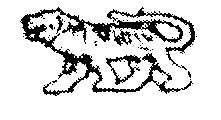 АДМИНИСТРАЦИЯ  ГРИГОРЬЕВСКОГО  СЕЛЬСКОГО  ПОСЕЛЕНИЯМИХАЙЛОВСКОГО  МУНИЦИПАЛЬНОГО   РАЙОНАПРИМОРСКОГО    КРАЯПОСТАНОВЛЕНИЕ17.01.2018г.                                   с. Григорьевка                                                       №1О внесении изменений в постановление от 09.09.2014г №89 «Об утверждении положения о комиссии по соблюдению требований к служебному поведению муниципальных служащих администрации Григорьевского сельского поселения и урегулированию конфликта интересов» ( в редакции постановления от  20.10.2015г №120; от 26.02.2016г №41; от 30.05.2016г №64; от 03.11.2017г №53)В соответствии с Федеральными законами от 6 октября 2003 № 131-Ф3 «Об общих принципах организации местного самоуправления в Российской Федерации», от 02 марта 2007 № 25-ФЗ  «О муниципальной службе в Российской Федерации», от 25 декабря 2008 № 273-ФЗ «О противодействии коррупции», Указами Президента РФ от 01.07.2010 № 821 «О комиссиях по соблюдению требований к служебному поведению федеральных государственных служащих и урегулированию конфликта интересов», от 19.09.2017         № 431 «О внесении изменений в некоторые акты Президента Российской Федерации в целях усиления контроля за соблюдением законодательства о противодействии коррупции», Уставом Григорьевского сельского поселения, на основании Протеста Прокуратуры Михайловского района от 10.01.2018г №7-22-2018/44, администрация Григорьевского сельского поселения ПОСТАНОВЛЯЕТ:Внести в постановление от 09.09.2014г №89 « Об утверждении положения о комиссии по соблюдению требований к служебному поведению муниципальных служащих администрации Григорьевского сельского поселения и урегулированию конфликта интересов (в редакции постановления от 20.10.2015г №120; от 26.02.2016г №41; от 30.05.2016г №64; от 03.11.2017г №53) следующие изменения и дополнения:    1.1 Дополнить Положение пунктом 13.6 следующего содержания:«13.6. Мотивированные заключения, предусмотренные пунктами 13.1, 13.3 и 13.4 настоящего Положения, должны содержать:а) информацию, изложенную в обращениях или уведомлениях, указанных в абзацах втором и пятом подпункта "б" и подпункте "д" пункта 12 настоящего Положения;б) информацию, полученную от государственных органов, органов местного самоуправления и заинтересованных организаций на основании запросов;в) мотивированный вывод по результатам предварительного рассмотрения обращений и уведомлений, указанных в абзацах втором и пятом подпункта "б" и подпункте "д" пункта 12 настоящего Положения, а также рекомендации для принятия одного из решений в соответствии с пунктами 19, 22.3, 24 настоящего Положения или иного решения.»Обнародовать настоящее постановление в местах, установленных Уставом Григорьевского сельского поселения.Настоящее  постановление  вступает в силу со дня его официального обнародования.Контроль за исполнением настоящего постановления оставляю за собой.Глава Григорьевского сельского поселения-глава администрации поселения                                                                            А.С. Дрёмин